             Agency Name: ________________________________________________           Date: ________________                  Sheet #: ______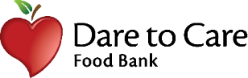 PRODUCE ONLY             Agency Name: ________________________________________________           Date: ________________                  Sheet #: ______Printed Name if neighbor wishes to disclose this information Address(Zip Code or Neighborhood) if neighbor wishes to disclose this information(A)Total #People in Household(B)Childrenages0--5(C)Childrenages6-17(D)Adult ages 18-59(E) Seniorsages60+(F)*VeteransReport # of Veterans only. See note below(G)Produce Only *Report # of People in Household only.12345678910***For Total # of People in Household (A) add columns B thru E*** TOTALS***For Total # of People in Household (A) add columns B thru E*** TOTALS***For Total # of People in Household (A) add columns B thru E*** TOTALSPrinted Name if neighbor wishes to disclose this information Total #People in Household12345678910TOTALTOTAL